温州市鹿城区人民政府五马街道办事处2021年政府信息公开工作年度报告根据《中华人民共和国政府信息公开条例》和《浙江省政府信息公开暂行办法》，特向社会公布2021年度本机关信息公开年度报告。本报告中所列数据的统计期限自2021年1月1日起至2021年12月31日止。一、总体情况2021年，五马街道高度重视政府信息公开工作，全面提升信息公开工作深度、广度和推进力度，主要表现在以下几个方面：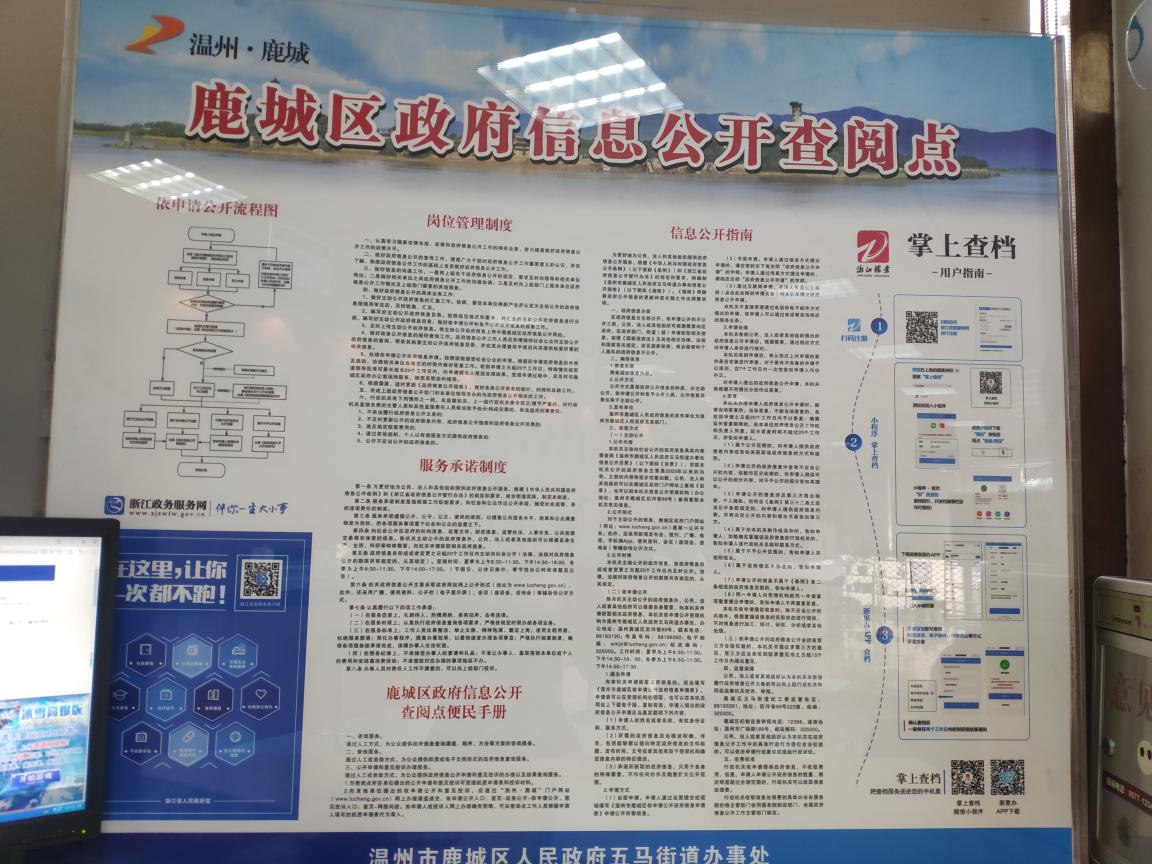 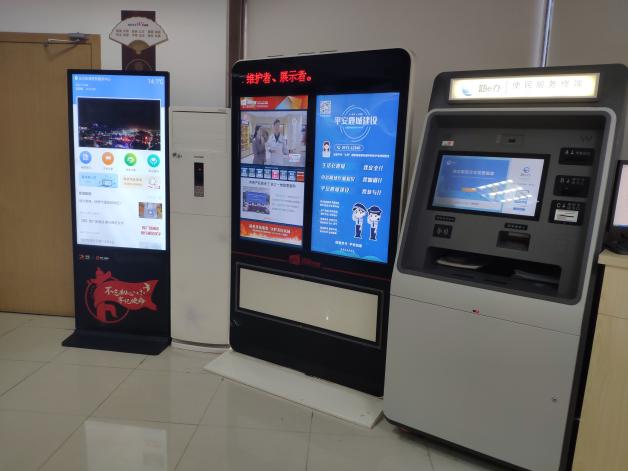 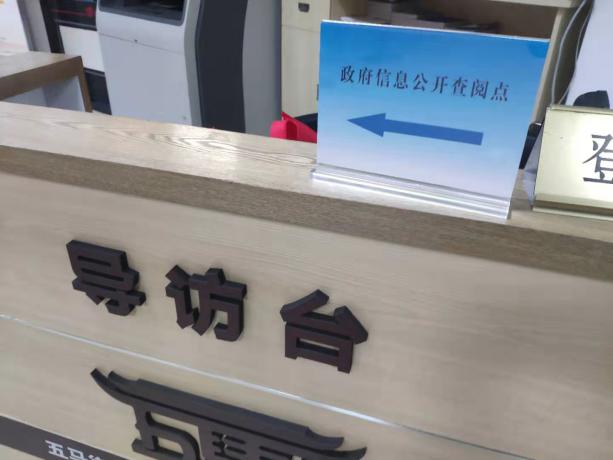 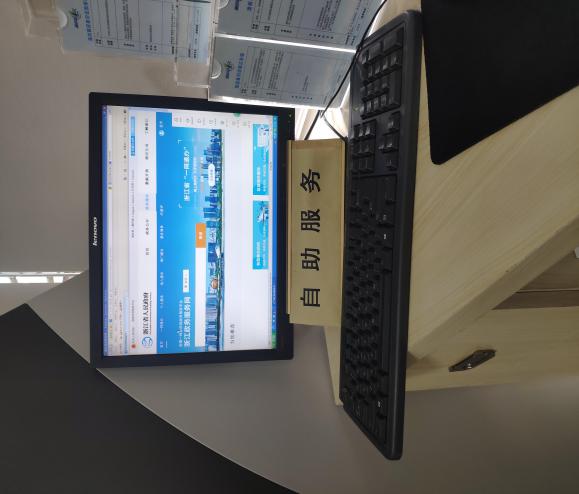 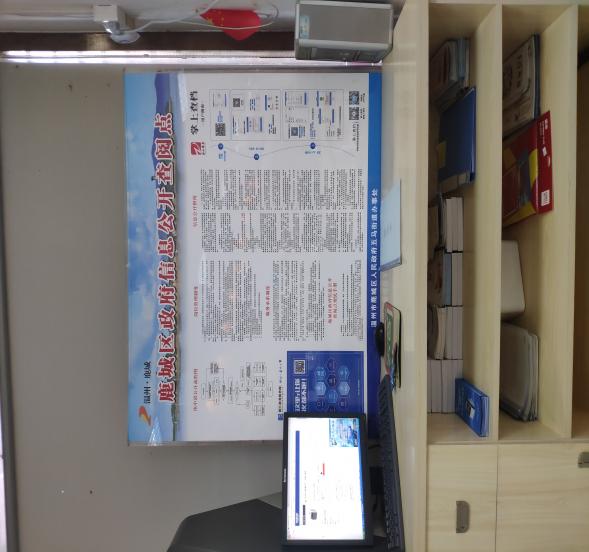 （一）主动公开方面。2021年，街道按《条例》规定范围主动公开信息。全年主动公开政府信息共36条。其中机构信息6条，公告公示20条，政策文件6条，计划总结3条，人事信息1条，掌上鹿城五马公众号发布信息726条。2021年五马街道主动公开街道政府信息分布图（二）依申请公开方面。完成2021鹿城区推进政府信息公开查阅点规范化建设，让辖区居民更加直观了解政府信息公开制度和申请流程。全年共受理依申请公开事项0件。（三）加强政府信息管理方面。先后多次组织人员学习贯彻落实政府信息公开相关文件的主要精神，确保政府信息公开工作全面规范。严格按照《条例》要求，加大群众关注民生热点问题的公开力度。（四）推进平台建设方面。进一步优化公开内容，主动与浙江日报等新闻媒体合作，形成以区政府信息公开网站为基础，掌上鹿城五马街道公众号、新闻媒体宣传报道为辅的信息发布管理模式。（五）落实监督保障工作方面。将政府信息公开落实情况纳入年度考核指标，自觉接受社会评议。建立健全政务公开工作长效机制，保障信息公开经费、人员投入，定期检查网站更新是否及时、网络链接是否畅通、信息发布是否遗漏等情况，做到制度完善、责任到人。二、主动公开政府信息情况三、收到和处理政府信息公开申请情况四、政府信息公开行政复议、行政诉讼情况五、存在的主要问题及改进情况2021年五马街道信息公开工作主要存在两方面问题：一方面信息内容质量不高，另一方面公开内容不够全面。下一步，街道将从三方面改进信息公开工作：一是加强学习培训，提高工作人员对信息公开工作重要性的认识；二是扩大覆盖面，对各项栏目信息进行补充完善；三是注重信息公开质量，及时与上级部门沟通，确保信息公开的全面性与准确性，同时重视群众反馈，吸纳合理意见，将群众意见融入信息公开工作中来；四是强化监督考核，建立起各负其责、运转协调的信息公开长效机制。六、其他需要报告的事项本年度本机关未收取政府信息公开处理费，无其他需要报告的事项。温州市鹿城区人民政府五马街道办事处2022年1月17日第二十条第（一）项第二十条第（一）项第二十条第（一）项第二十条第（一）项信息内容本年制发件数本年废止件数现行有效件数规章000行政规范性文件000第二十条第（五）项第二十条第（五）项第二十条第（五）项第二十条第（五）项信息内容本年处理决定数量本年处理决定数量本年处理决定数量行政许可188618861886第二十条第（六）项第二十条第（六）项第二十条第（六）项第二十条第（六）项信息内容本年处理决定数量本年处理决定数量本年处理决定数量行政处罚244102441024410行政强制000第二十条第（八）项第二十条第（八）项第二十条第（八）项第二十条第（八）项信息内容本年收费金额（单位：万元）本年收费金额（单位：万元）本年收费金额（单位：万元）行政事业性收费000（本列数据的勾稽关系为：第一项加第二项之和，等于第三项加第四项之和）（本列数据的勾稽关系为：第一项加第二项之和，等于第三项加第四项之和）（本列数据的勾稽关系为：第一项加第二项之和，等于第三项加第四项之和）申请人情况申请人情况申请人情况申请人情况申请人情况申请人情况申请人情况（本列数据的勾稽关系为：第一项加第二项之和，等于第三项加第四项之和）（本列数据的勾稽关系为：第一项加第二项之和，等于第三项加第四项之和）（本列数据的勾稽关系为：第一项加第二项之和，等于第三项加第四项之和）自然人法人或其他组织法人或其他组织法人或其他组织法人或其他组织法人或其他组织总计（本列数据的勾稽关系为：第一项加第二项之和，等于第三项加第四项之和）（本列数据的勾稽关系为：第一项加第二项之和，等于第三项加第四项之和）（本列数据的勾稽关系为：第一项加第二项之和，等于第三项加第四项之和）自然人商业企业科研机构社会公益组织法律服务机构其他总计一、本年新收政府信息公开申请数量一、本年新收政府信息公开申请数量一、本年新收政府信息公开申请数量0000000二、上年结转政府信息公开申请数量二、上年结转政府信息公开申请数量二、上年结转政府信息公开申请数量0000000三、本年度办理结果（一）予以公开（一）予以公开0000000三、本年度办理结果（二）部分公开（区分处理的，只计这一情形，不计其他情形）（二）部分公开（区分处理的，只计这一情形，不计其他情形）0000000三、本年度办理结果（三）不予公开1.属于国家秘密0000000三、本年度办理结果（三）不予公开2.其他法律行政法规禁止公开0000000三、本年度办理结果（三）不予公开3.危及“三安全一稳定”0000000三、本年度办理结果（三）不予公开4.保护第三方合法权益0000000三、本年度办理结果（三）不予公开5.属于三类内部事务信息0000000三、本年度办理结果（三）不予公开6.属于四类过程性信息0000000三、本年度办理结果（三）不予公开7.属于行政执法案卷0000000三、本年度办理结果（三）不予公开8.属于行政查询事项0000000三、本年度办理结果（四）无法提供1.本机关不掌握相关政府信息0000000三、本年度办理结果（四）无法提供2.没有现成信息需要另行制作0000000三、本年度办理结果（四）无法提供3.补正后申请内容仍不明确0000000三、本年度办理结果（五）不予处理1.信访举报投诉类申请0000000三、本年度办理结果（五）不予处理2.重复申请0000000三、本年度办理结果（五）不予处理3.要求提供公开出版物0000000三、本年度办理结果（五）不予处理4.无正当理由大量反复申请0000000三、本年度办理结果（五）不予处理5.要求行政机关确认或重新出具已获取信息0000000三、本年度办理结果（六）其他处理1.申请人无正当理由逾期不补正、行政机关不再处理其政府信息公开申请0000000三、本年度办理结果（六）其他处理2.申请人逾期未按收费通知要求缴纳费用、行政机关不再处理其政府信息公开申请0000000三、本年度办理结果（六）其他处理3.其他0000000三、本年度办理结果（七）总计（七）总计0000000四、结转下年度继续办理四、结转下年度继续办理四、结转下年度继续办理0000000行政复议行政复议行政复议行政复议行政复议行政诉讼行政诉讼行政诉讼行政诉讼行政诉讼行政诉讼行政诉讼行政诉讼行政诉讼行政诉讼结果维持结果纠正其他结果尚未审结总计未经复议直接起诉未经复议直接起诉未经复议直接起诉未经复议直接起诉未经复议直接起诉复议后起诉复议后起诉复议后起诉复议后起诉复议后起诉结果维持结果纠正其他结果尚未审结总计结果维持结果纠正其他结果尚未审结总计结果维持结果纠正其他结果尚未审结总计000000000000000